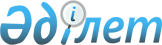 Шығыс Қазақстан облысы Жарма ауданы Шар өзенінің және "Шығыссушар" республикалық мемлекеттік кәсіпорнының "Центральный" магистральдық каналының бас жағының су қорғау аймағы мен су қорғау белдеуін және оларды шаруашылыққа пайдалану режимін белгілеу туралыШығыс Қазақстан облысы әкімдігінің 2009 жылғы 25 мамырдағы N 78 қаулысы. Шығыс Қазақстан облысының Әділет департаментінде 2009 жылғы 18 маусымда N 2501 тіркелді      Қазақстан Республикасының 2003 жылғы 9 шілдедегі Су кодексінің 39, 116-баптарына, "Қазақстан Республикасындағы жергілікті мемлекеттік басқару және өзін-өзі басқару туралы" Қазақстан Республикасының 2001 жылғы 23 қаңтардағы Заңының 27-бабы 1-тармағының 8-1) тармақшасына,"Шығыс Қазақстан облысы Жарма ауданы Шар өзенінің және "Шығыссушар" республикалық мемлекеттік кәсіпорнының "Центральный" магистральдық каналының бас жағының су қорғау аймағы мен су қорғау белдеуінің шекаралары" жобасына сәйкес және жер үсті суларының ластануын, қоқысталуын және сарқылуын болғызбау, сондай-ақ өсімдіктер мен жануарлар әлемін сақтау үшін су объектілерін тиісті санитарлық-гигиеналық және экологиялық талаптарға сәйкес жағдайда ұстау мақсатында, Шығыс Қазақстан облысының әкімдігі ҚАУЛЫ ЕТЕДІ:

      Ескерту. Кіріспе жаңа редакцияда - Шығыс Қазақстан облысы әкімдігінің 22.12.2016 № 392 қаулысымен (алғашқы ресми жарияланған күнінен кейін күнтізбелік он күн өткен соң қолданысқа енгізіледі).

      1. Белгіленсін:

      1) осы қаулының қосымшасына сәйкес Шығыс Қазақстан облысы Жарма ауданы Шар өзенінің және "Шығыссушар" республикалық мемлекеттік кәсіпорнының "Центральный" магистральдық каналының бас жағының су қорғау аймағы мен су қорғау белдеуі;

      2) Қазақстан Республикасының қолданыстағы заңнамасына сәйкес Шығыс Қазақстан облысы Жарма ауданы Шар өзенінің және "Шығыссушар" республикалық мемлекеттік кәсіпорнының "Центральный" магистральдық каналының бас жағының су қорғау аймағының аумағын шаруашылыққа пайдаланудың арнайы режимі мен су қорғау белдеуінің аумағында шектеулі шаруашылық қызмет жүргізу режимі.

      2. Шығыс Қазақстан облысы табиғи ресурстар және табиғат пайдалануды реттеу басқармасы (В.Е.Чернецкий) "Шығыс Қазақстан облысы Жарма ауданы Шар өзенінің және "Шығыссушар" республикалық мемлекеттік кәсіпорнының "Центральный" магистральдық каналының бас жағының су қорғау аймағы мен белдеуінің шекаралары" жобасын заңнамамен белгіленген құзыретіне сәйкес шаралар қабылдау үшін Жарма ауданының әкіміне және мемлекеттік жер кадастрында есепке алу үшін және су қоры мен жер ресурстарының пайдаланылуына және қорғалуына мемлекеттік бақылауды жүзеге асыру үшін, арнайы уәкілеттік берілген мемлекеттік органдарға тапсырсын.

      3. Осы қаулының орындалуын бақылау облыс әкімінің орынбасары Г.В. Пинчукке жүктелсін.

      4. Осы қаулы алғаш рет ресми жарияланған күнінен кейін он күнтізбелік күн өткен соң қолданысқа енгізіледі.

 Шығыс Қазақстан облысы Жарма ауданы Шар өзенінің және "Шығыссушар" республикалық мемлекеттік кәсіпорнының "Центральный" магистральдық каналының бас жағының су қорғау аймағы мен су қорғау белдеуі      

      Ескертпе: су қорғау аймағы мен су қорғау белдеуінің шекаралары мен ені "Шығыс Қазақстан облысы Жарма ауданы Шар өзенінің және "Шығыссушар" республикалық мемлекеттік кәсіпорнының "Центральный" магистральдық каналының бас жағының су қорғау аймағы мен белдеуінің шекаралары" бекітілген жобасының картографиялық материалдарында көрсетілген.


					© 2012. Қазақстан Республикасы Әділет министрлігінің «Қазақстан Республикасының Заңнама және құқықтық ақпарат институты» ШЖҚ РМК
				
      Облыс әкімі 

Б. САПАРБАЕВ

      Келісілді:

      Су ресурстарын пайдалануды

      реттеу және қорғау жөніндегі Ертіс

      бассейндік инспекциясының бастығы

К. Көбегенов

      Қазақстан Республикасы Денсаулық сақтау

      министрлігі Мемлекеттік санитарлық-

      эпидемиологиялық қадағалау комитетінің

      Шығыс Қазақстан облысы бойынша

      департаментінің директоры 

Т. Ерубаев
Шығыс Қазақстан облысы 
әкімдігінің 2009 жылғы 
25 мамырдағы № 78 
қаулысына қосымша№

р/с

Су объектісі,

оның учаскесі

Су қорғау аймағы

Су қорғау аймағы

Су қорғау аймағы

Су қорғау белдеуі

Су қорғау белдеуі

Су қорғау белдеуі

№

р/с

Су объектісі,

оның учаскесі

Шекара-

сының

ұзындығы,

(шақырым)

Алаңы,

(га)

Орташа

ені

(метр)

Шекарасы

ның

ұзындығы,

(шақырым)

Алаңы

(га)

Орташа

ені

(метр)

1.

Тұстармен

шектелген

аумақтар:

бас су тоғаны

бөгетінен 180 метрге жоғары

Шар өзенінің

оң жағалауы

мен бас су

тоғаны

бөгетінен 240 метрге төмен "Центральный" магистральдық

каналының оң

жағалауы

0,30

4,48

500

0,30

3,76

100


      Шығыс Қазақстан облысы табиғи

      ресурстар және табиғат пайдалануды

      реттеу басқармасының бастығы

В. Чернецкий
